parejas PerfectasEmparejamiento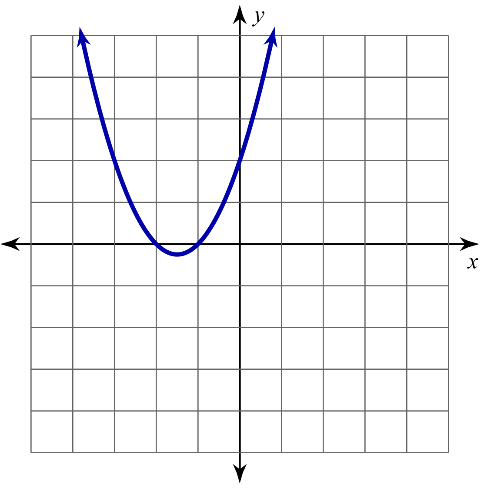 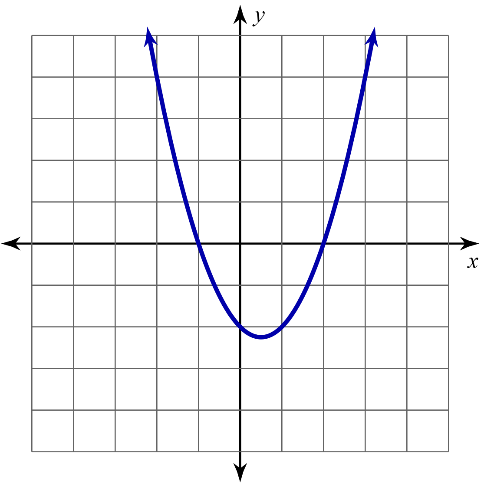 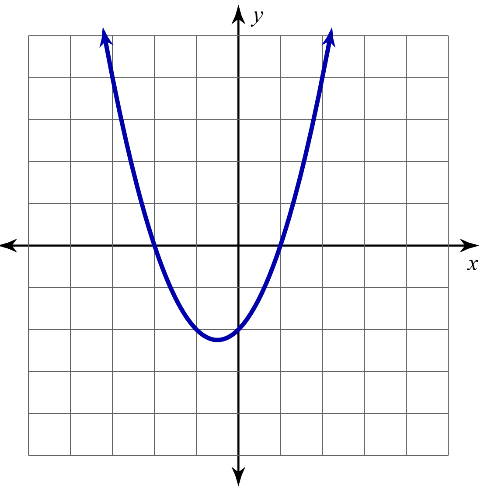 Haciendo Predicciones¿Qué crees que es la ecuación del siguiente polinomio?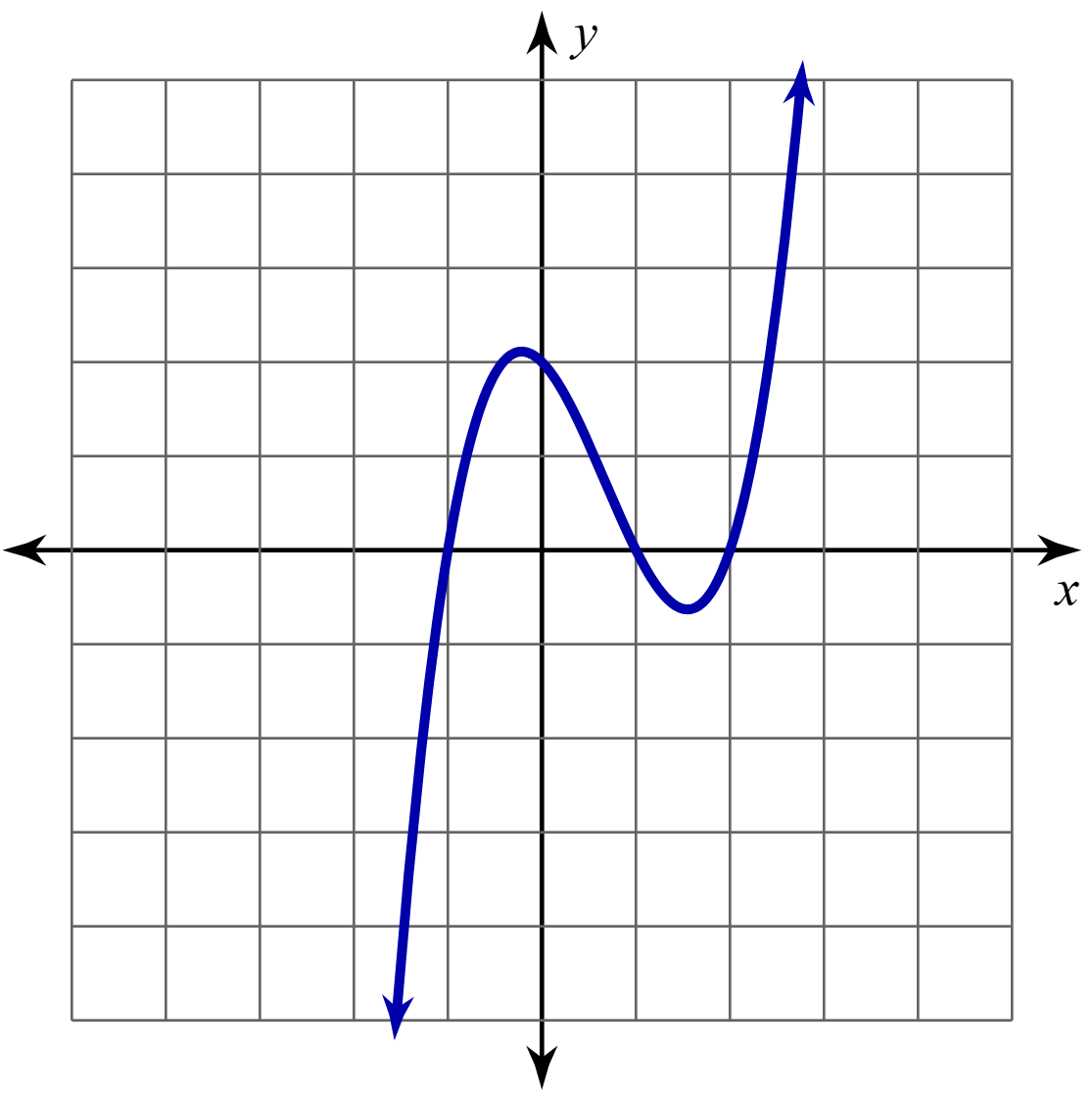 1) _____ 2) _____ 3) _____              (A)                   (B)                 (C)   